Приемы формирования читательской грамотности в начальной школе.Я работаю учителем начальных классов. В своей работе по формированию читательской грамотности я использую следующие приемы.Прием «Пометки на полях».Данный прием работает на стадии осмысления. Во время чтения учебного текста дается целевая установка: по ходу чтения статьи делать в тексте пометки.Учителю необходимо предварительно определить текст или его фрагмент для чтения с пометками, напомнить правила расстановки маркировочных знаков, обозначить время, отведенное на работу, проверить работу.Маркировочные пометки:Знаком «галочка» отмечают информацию, которая известна ученику.Знаком «плюс» отмечают новую информацию, новые знания.Знаком «вопрос» отмечается то, что осталось непонятно и требует дополнительных сведений.Может быть несколько вариантов пометок:2 значка – «+» и «V», 3 значка – «+», «V», «?» или 4 значка «+», «V», «?», «_» (думал иначе).Данный прием требует от ученика активного и внимательного чтения. Использование маркировочных знаков помогает соотносить новую информацию с имеющимися представлениями.Данный прием был использован на внеурочном занятии по Функциональной грамотности в 4 классе. В работе с тренажером для школьников, раздел «Читательская грамотность». Тема урока «Старинные головные уборы».На уроке ученики ознакомились с текстом и работали с толковым словарем. Отмечая маркерами в заданиях слова знаком «?», лексическое значение которых они не знают. Читая рассказ бабушки, задание 2, дети выделяли новую для себя информацию знаком «+». Далее ребята составили план, опираясь на выделенные маркером в тексте слова.Таким  образом работа с текстом была познавательной и интересной.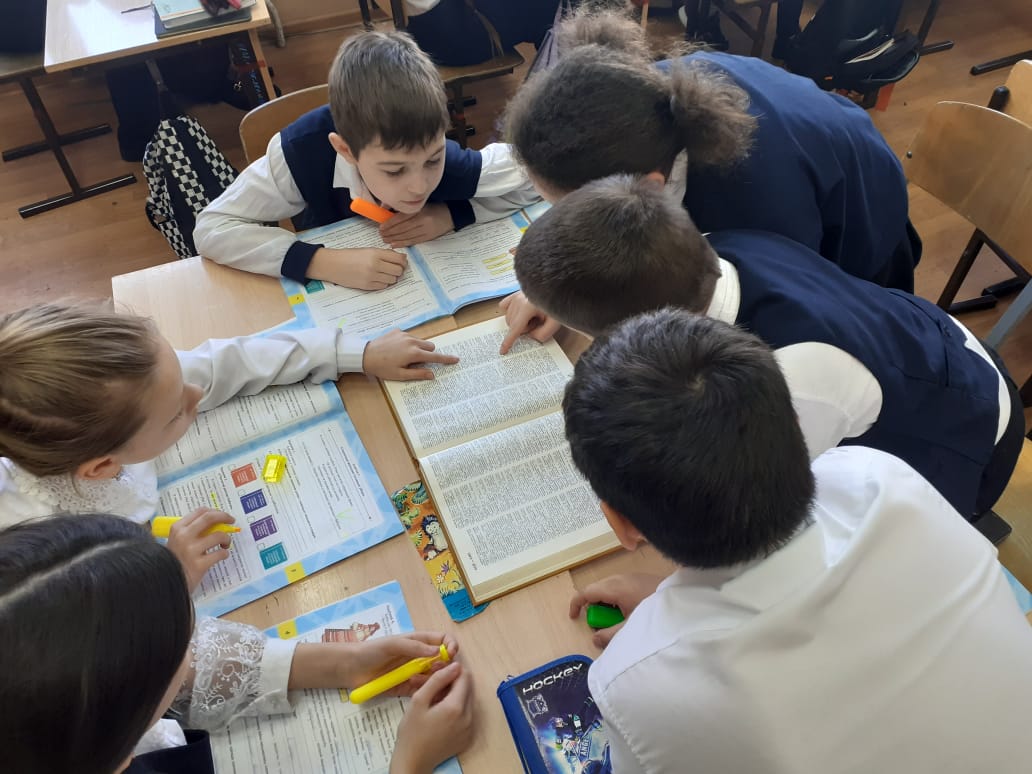 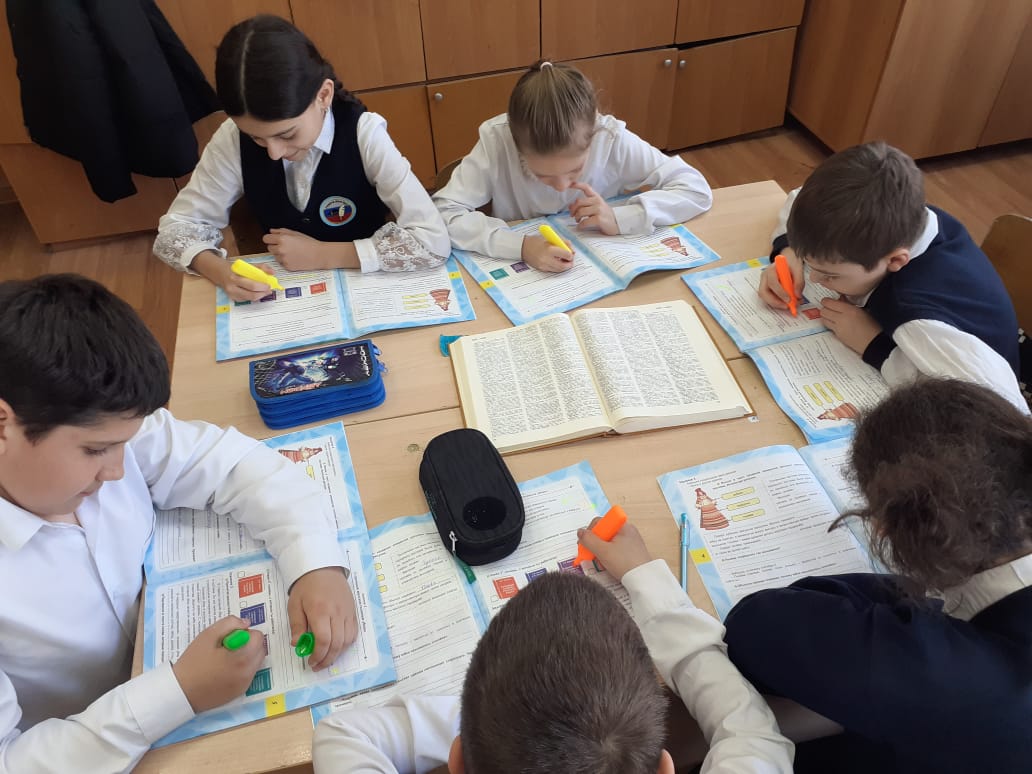 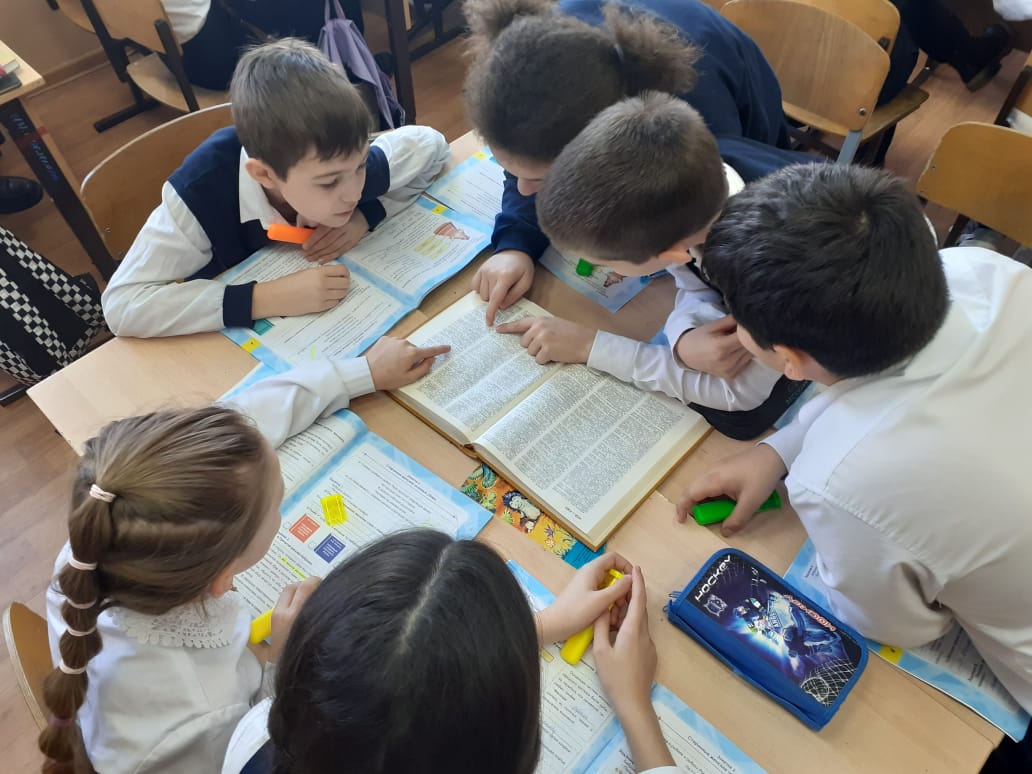 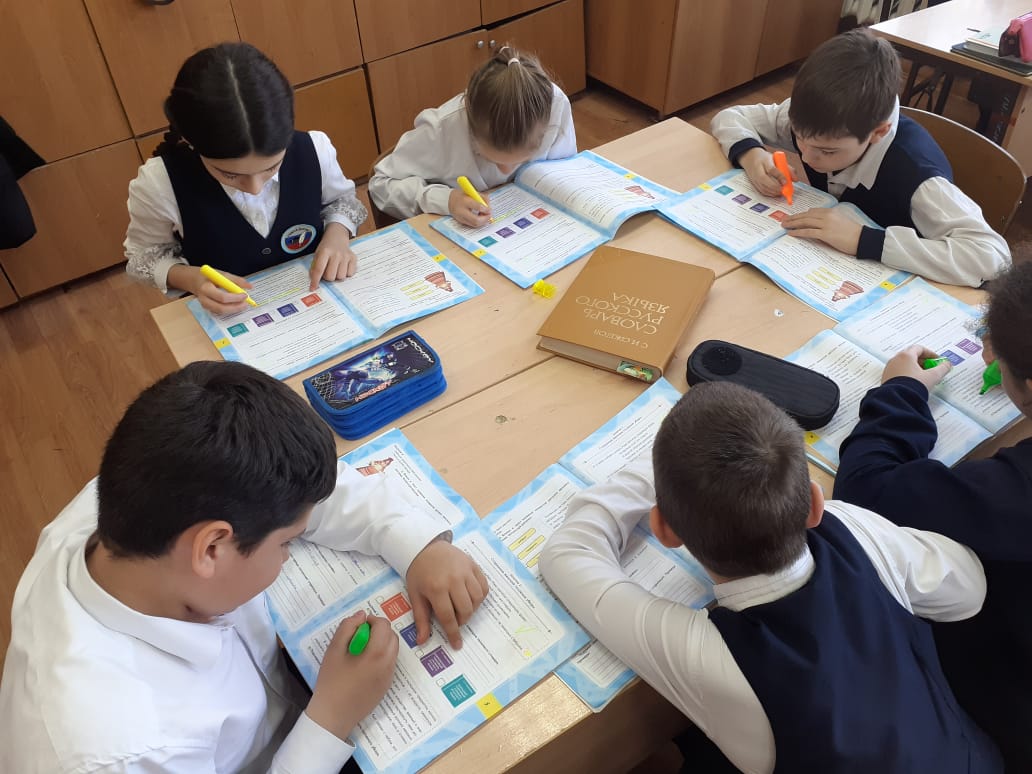 Прием « Дегустация»Этод метод напоминает посещение библиотеки, Но только в игровой форме.Учитель выбирает книги и создает специальное дегустационное меню.  Дети садятся за сервированный стол и выбирают книгу, которая приглянулась им по названию  ( а может быть по обложке или иллюстрации), читают первую страницу или аннотацию, а затем заполняют небольшую анкету с вопросами:Что ты думаешь про обложку книги?Как ты думаешь, о чем может быть сюжет произведения?Опиши свои первые эмоции от книги.Изменились ли они как-то после прочтения нескольких страниц?Что делает автор чтобы заинтересовать читателя?Захотел бы ты прочитать эту книгу до конца?Ко всему прочему, дегустация книг дает массу поводов для обсуждений, сравнения предположений, дискуссий и даже жарких споров. А главное есть только один способ узнать, кто же в итоге  оказался прав. Для этого надо дочитать книгу.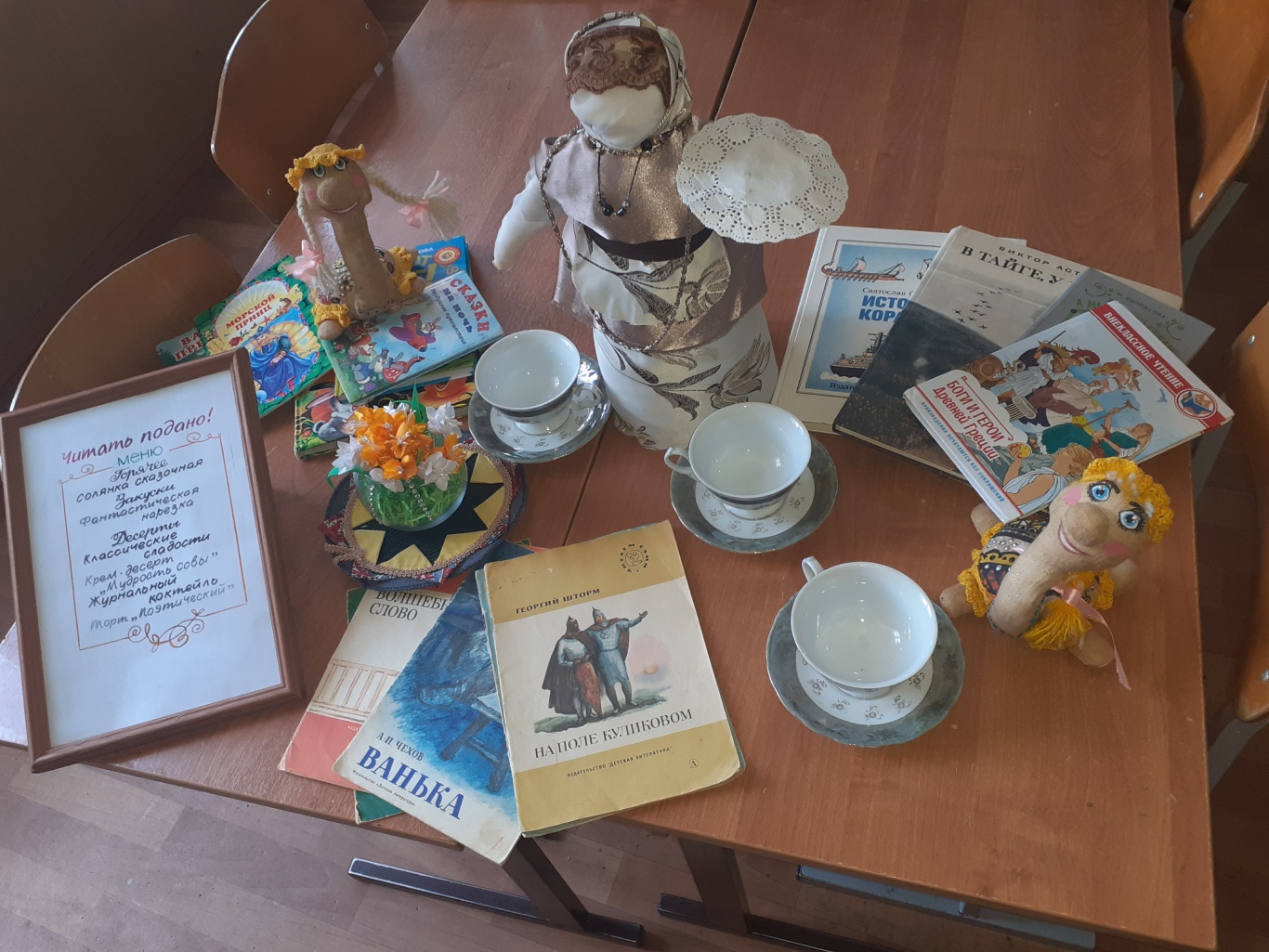 